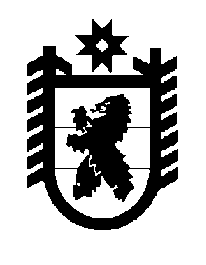 Российская Федерация Республика Карелия    ПРАВИТЕЛЬСТВО РЕСПУБЛИКИ КАРЕЛИЯРАСПОРЯЖЕНИЕот  16 августа 2018 года № 536р-Пг. Петрозаводск  В соответствии со статьей 9 Градостроительного кодекса Российской Федерации, статьями 13 и 15 Федерального закона от 21 декабря 2004 года        № 172-ФЗ «О переводе земель или земельных участков из одной категории в другую», на основании ходатайства акционерного общества «Прионежская сетевая компания» осуществить перевод земельного участка с кадастровым номером 10:20:0022404:764,  площадью 7691 кв. м (адрес: Российская Федерация, Республика Карелия,  Прионежский район), из состава земель запаса в земли промышленности, энергетики, транспорта, связи, радиовещания, телевидения, информатики, земли для обеспечения космической деятельности, земли обороны, безопасности и земли иного специального назначения.
           Глава Республики Карелия                                                              А.О. Парфенчиков